2016年3月に植松さんが作成された資料を2022年11月　説明用にレベルを下げて編集（改悪？？？）その間にWordもバージョンアップされたり、、、。補足説明資料もありましたが一つにまとめる。表題の修飾定期健康診断・問診表ＭＳ明朝　18Pt 太字　中央揃え　塗りつぶし(オレンジ、アクセント2、黒+基本色25%) フォント色(白)ホーム⇒フォント【スタイル：太字　サイズ　18】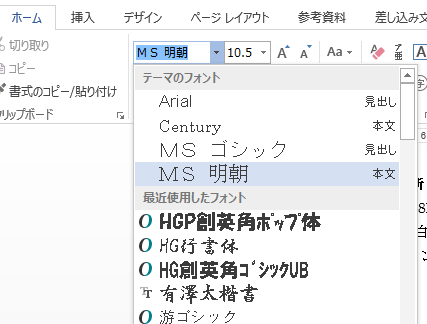 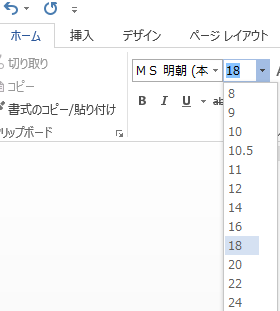 中央揃え（ホーム→段落→中央揃え）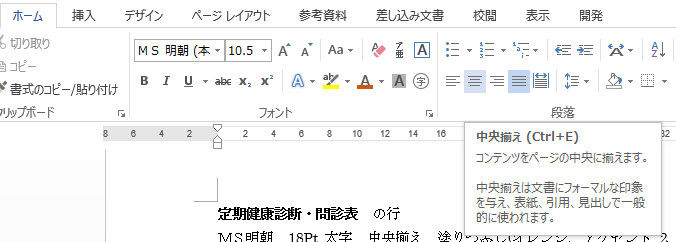 塗りつぶし（ホーム→段落→塗りつぶし）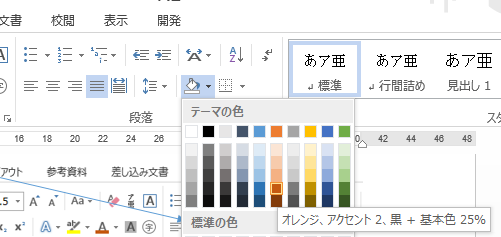 フォント色(白)　（ホーム→フォント→フォント色）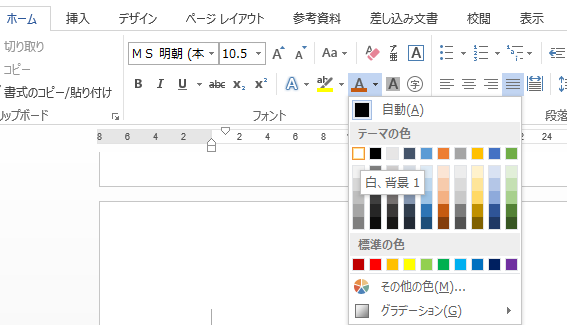 完成定期健康診断・問診表記入日: ホーム⇒段落⇒インデントと行間隔⇒インデント⇒右　【8】、全般・配置：右揃えを指定文字列を表の中に入れる挿入⇒表⇒文字を表にする名前:生年月日:地区:整理番号:上記の4行を表の中に入れます。四行を選択:名前の行の左欄外で左クリックをし、押した状態で整理番号の行までドラックします。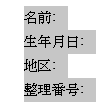 この状態で挿入⇒表⇒文字列を表にすると順次クリックする。そして文字列を表にするというリストが現れたら、列数の欄を2に変更【2行2列の表の中に入れる意味】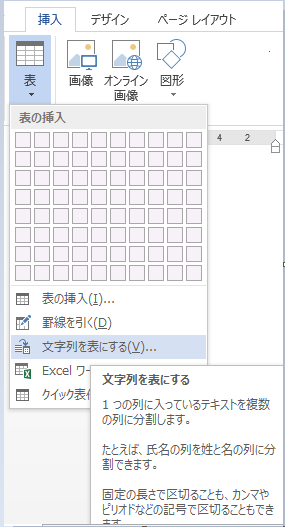 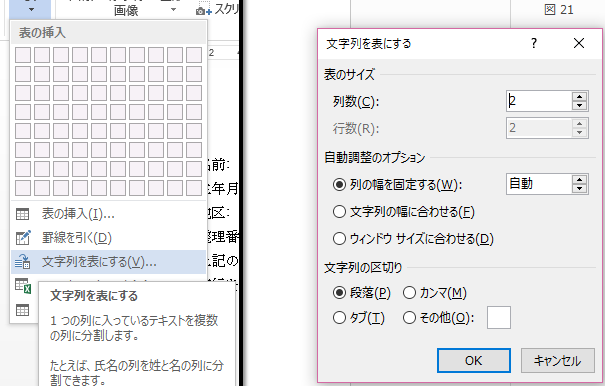 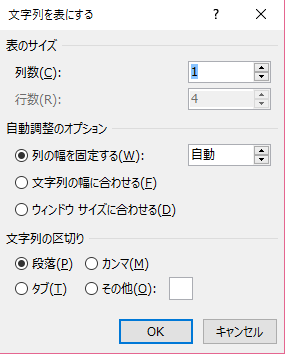 完成行間隔と割注最近の健康状態～　の行の選択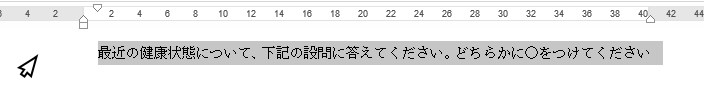 ホーム⇒行と段落の間隔⇒行オプション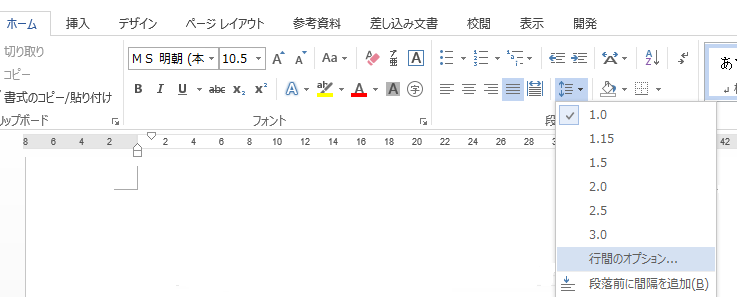 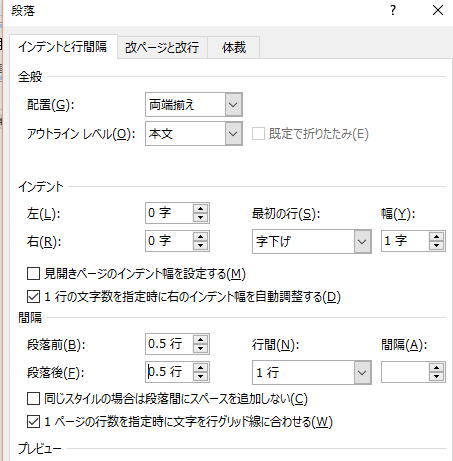 他にも“どちらかに○をつけてください”　の文字の選択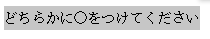 ホーム⇒拡張書式⇒割注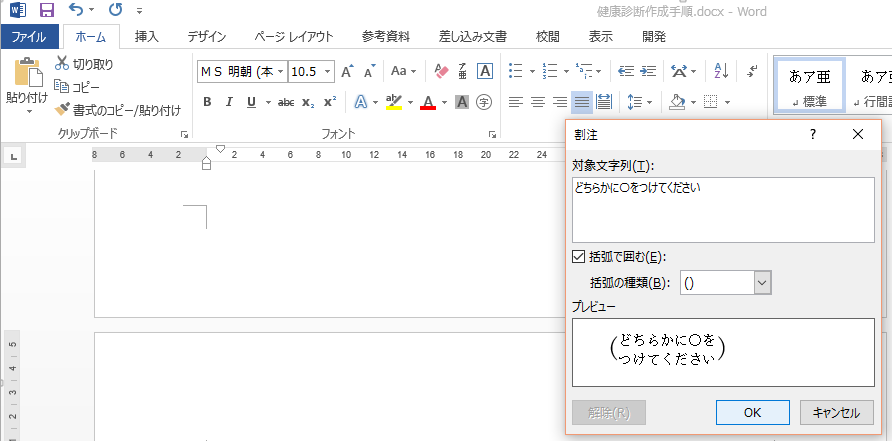 最近の健康状態について、下記の設問に答えてください。どちらかに○をつけてください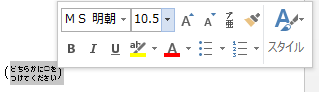 完成最近の健康状態について、下記の設問に答えてください。どちらかに○をつけてください段落番号とタブの設定耳鳴りがする～行　から　酒を飲む　はい　いいえの行までを選択します。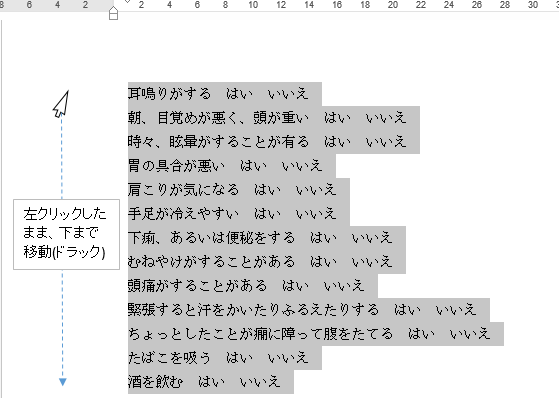 段落番号を付与するホーム⇒段落番号⇒番号の整列:左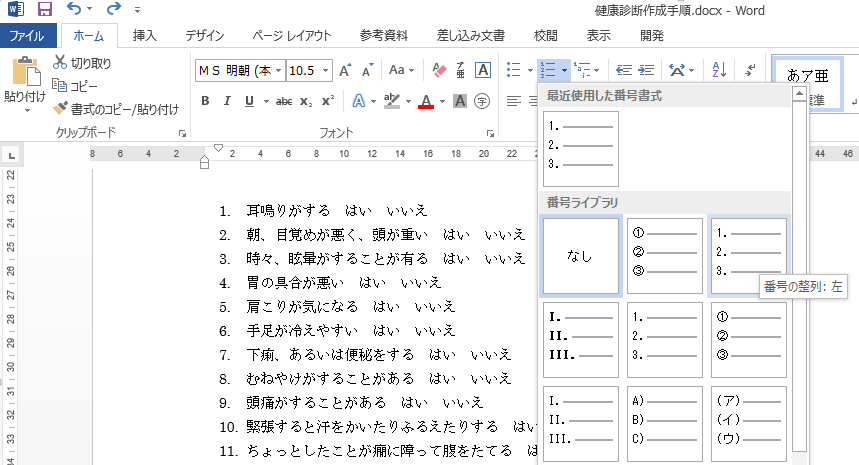 タブ設定とリーダーホーム⇒段落⇒タブ設定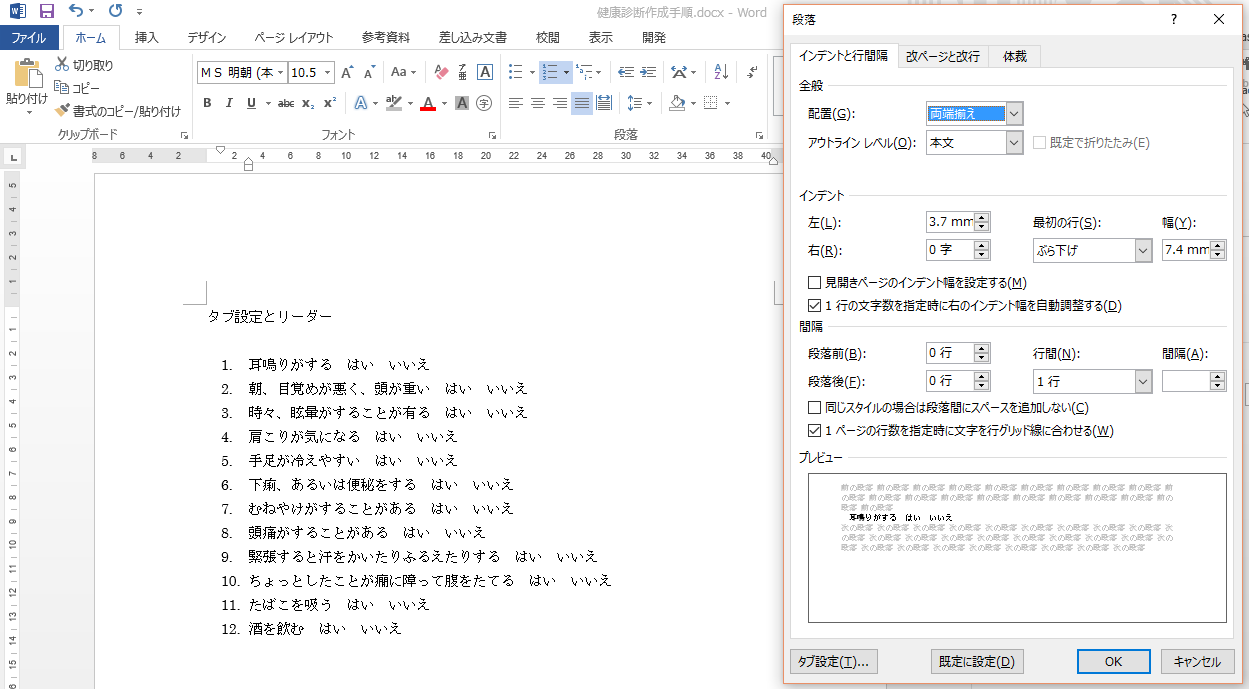 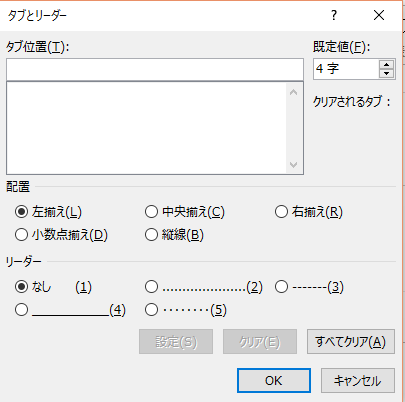 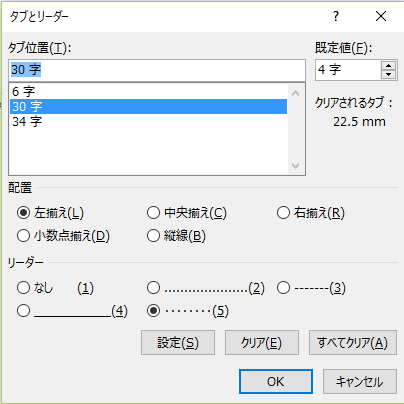 タブ位置　6字　30字　34字を設定して、30文字にはリーダーを付与します。キーボードのTabを使って移動します。”はい”の前にカーソルを移動し、タブキーを押します。続いて”いいえ”の前にカーソルを移動しタブキーを押します。完成耳鳴りがする	はい	いいえ朝、目覚めが悪く、頭が重い	はい	いいえ時々、眩暈がすることが有る	はい	いいえ肩こりが気になる	はい	いいえ手足が冷えやすい	はい	いいえ下痢、あるいは便秘をする	はい	いいえむねやけがすることがある	はい	いいえ頭痛がすることがある	はい	いいえ緊張すると汗をかいたりふるえたりする	はい	いいえちょっとしたことが癇に障って腹をたてる	はい	いいえたばこを吸う	はい	いいえ酒を飲む	はい	いいえたばこを吸う～　行から　10本以下の行たばこを吸うと答えられた方へ	１日にどれくらいの本数を吸われますか？		10本以下　	1箱程度　	2箱以上１）原稿　貼付け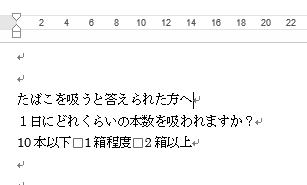 ２）上記3行に、タブ設定（６，８，１４，２０）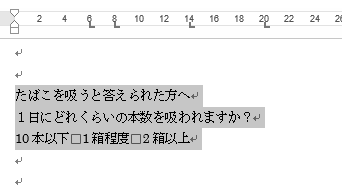 ３）①たばこの行に、箇条書き記号を付与し、左インデント２を設定する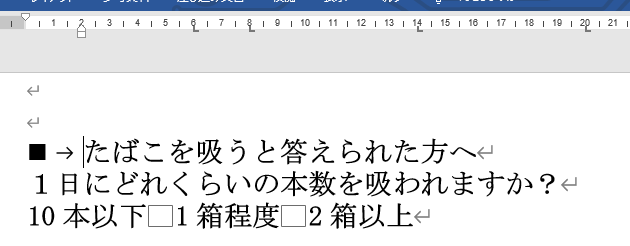 ３）②たばこの行に、箇条書き記号を付与し、左インデント２を設定する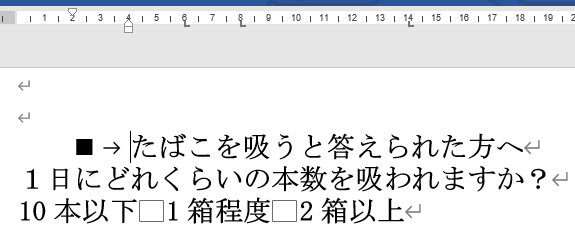 ４）③1日の行の頭にカーソルを移動、、、、注意　行選択をしない（行を選択するとインデントキーが働き文字の頭にカーソルを移動）タブキーで行全体を移動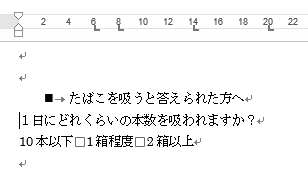 ５）④タブキーで行全体を移動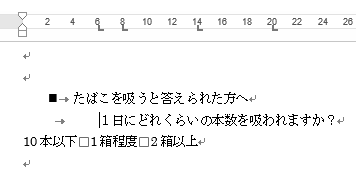 ６）10本以下の行も同様に移動する。但し2回タブキーを押さないと８の位置まで移動しない。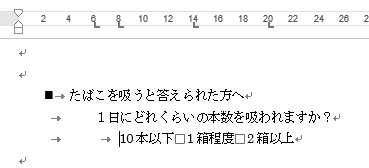 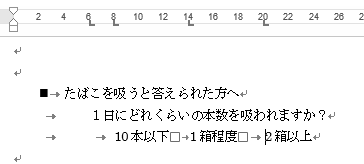 たばこを吸うと答えられた方へ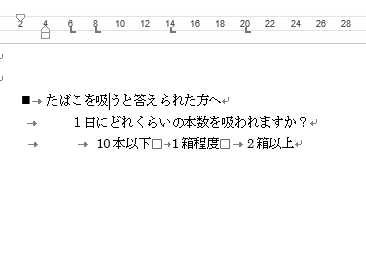 	１日にどれくらいの本数を吸われますか？		10本以下　	1箱程度　	2箱以上お酒を～　行から　日本酒の行たばこの行を　書式コピーして、お酒の行に適用1日に・・本数・・の行を　1日どれくらい・・・の行に　書式コピー10本以下・・・の行を　ビール～日本酒の行に　書式コピービール～日本酒の行を選択し、14のタブを削除する・・・カーソルのタブ記号を選択し、欄外にドラックするお酒を飲むと答えられた方へ	１日にどのくらいの量を飲まれますか？	ビール	ミリリットル	ワイン	ミリリットル	焼酎	ミリリットル	日本酒	合組文字以下、程度、以上、ミリリットルの単語に　組文字を適用する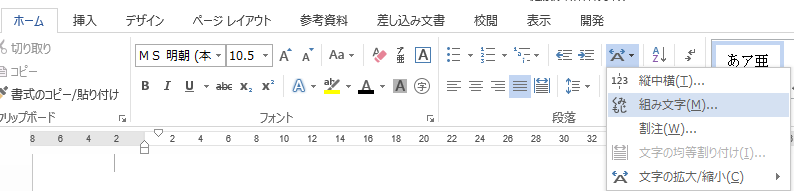 以下　⇒　　　程度　⇒　　　　以上　⇒　　　ミリリットル　⇒　完成たばこを吸うと答えられた方へ	１日にどれくらいの本数を吸われますか？	10本	1箱	2箱お酒を飲むと答えられた方へ	１日にどのくらいの量を飲まれますか？	ビール		ワイン			焼酎			日本酒	合この2行は未完成です。・・・・チラシ作成で学びました。簡単ですのでご自分で、タブを探しながら挑戦してください。内容記入の上、健康診断当日にお持ちください。注　検査前日は、２１時以降の飲食をおやめください。　は　文字を選択し、右記のタブを使います。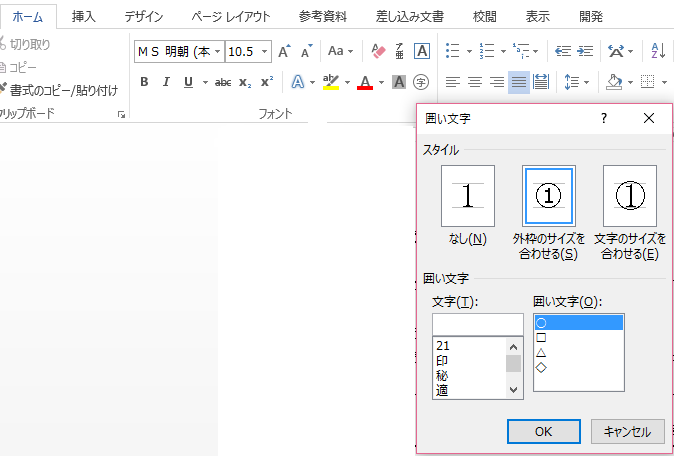 外枠の作り方デザイン⇒ページ罫線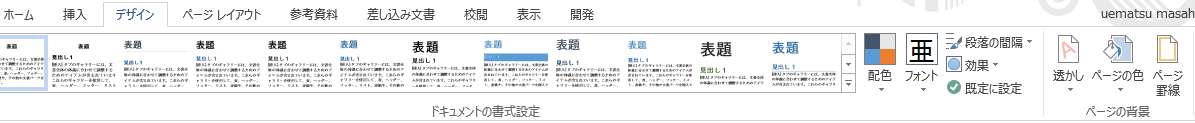 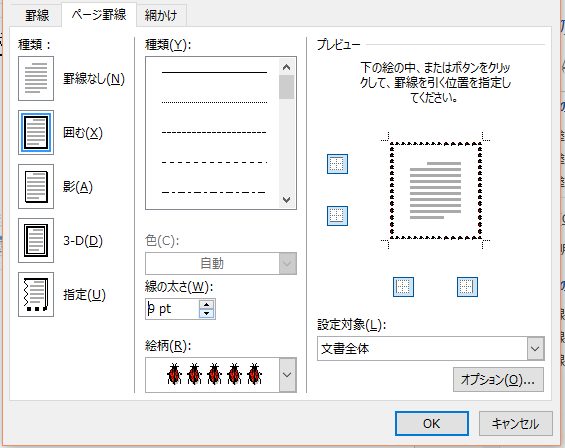 完成見本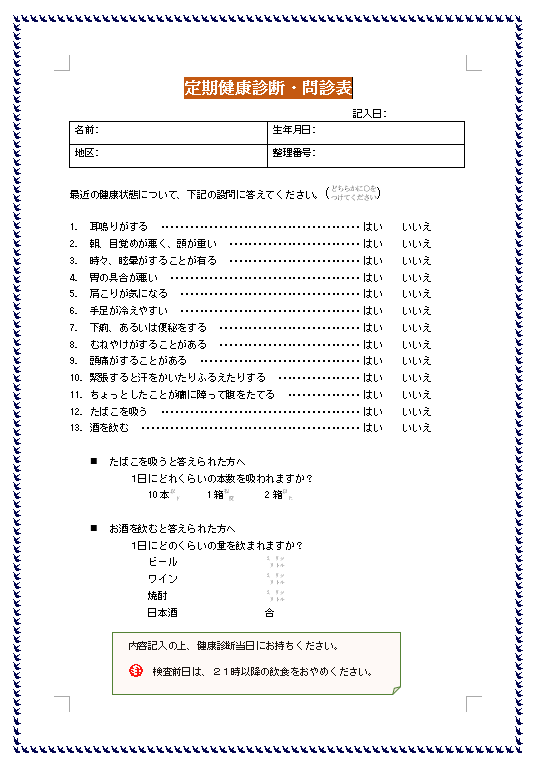 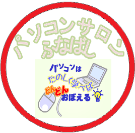 パソコンサロンふなばし2016年3月9・16日用説明用に変更（訂正？？）2022年11月13日用　MI名前:生年月日:地区:整理番号: